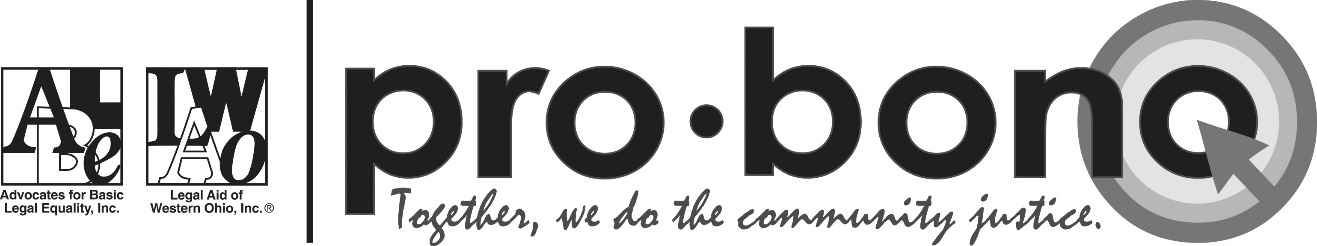 Confidentiality AgreementConfidentiality AgreementConfidentiality AgreementConfidentiality AgreementThis agreement is entered into by and between Legal Aid of Western Ohio, Inc. (LAWO) andThis agreement is entered into by and between Legal Aid of Western Ohio, Inc. (LAWO) andThis agreement is entered into by and between Legal Aid of Western Ohio, Inc. (LAWO) andThis agreement is entered into by and between Legal Aid of Western Ohio, Inc. (LAWO) and, Volunteer (hereinafter “Volunteer”).LAWO is a non-profit law firm that provides free, high quality legal assistance in civil matters to eligible low-income individuals and groups.Volunteer understands that in the course of participating in the Counsel & Advice Phone Clinic through LAWO, Volunteer may have access to client confidences and secrets.  Volunteer agrees that no client confidences or secrets obtained or revealed during the course of participation in the Counsel & Advice Phone Clinic through LAWO will be disclosed by Volunteer.  LAWO is a non-profit law firm that provides free, high quality legal assistance in civil matters to eligible low-income individuals and groups.Volunteer understands that in the course of participating in the Counsel & Advice Phone Clinic through LAWO, Volunteer may have access to client confidences and secrets.  Volunteer agrees that no client confidences or secrets obtained or revealed during the course of participation in the Counsel & Advice Phone Clinic through LAWO will be disclosed by Volunteer.  LAWO is a non-profit law firm that provides free, high quality legal assistance in civil matters to eligible low-income individuals and groups.Volunteer understands that in the course of participating in the Counsel & Advice Phone Clinic through LAWO, Volunteer may have access to client confidences and secrets.  Volunteer agrees that no client confidences or secrets obtained or revealed during the course of participation in the Counsel & Advice Phone Clinic through LAWO will be disclosed by Volunteer.  LAWO is a non-profit law firm that provides free, high quality legal assistance in civil matters to eligible low-income individuals and groups.Volunteer understands that in the course of participating in the Counsel & Advice Phone Clinic through LAWO, Volunteer may have access to client confidences and secrets.  Volunteer agrees that no client confidences or secrets obtained or revealed during the course of participation in the Counsel & Advice Phone Clinic through LAWO will be disclosed by Volunteer.  DateVolunteerVolunteerDateMelissa S. LaRocco
Director, Pro Bono Program
Legal Aid of Western Ohio, Inc.Melissa S. LaRocco
Director, Pro Bono Program
Legal Aid of Western Ohio, Inc.